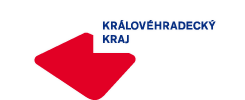 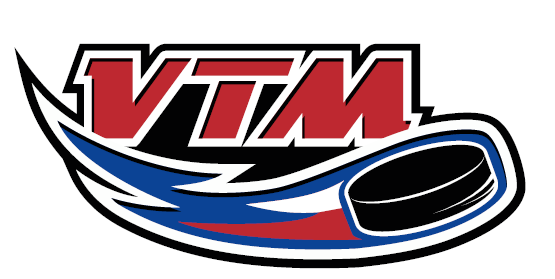 Pozvánkana soustředění Výběru 2001, které se bude konat 16. 1.2 016 v Hradci Králové.Sraz:		11:45 hod.		ZS Hradec Králové  Oběd 		12:00Program:	13.00 – 13:30		rozcvičení		14:30 – 15:45		ledHráči přinesou formuláře nutné k účasti na ZODM (bezinfekčnost, souhlas rodičů s nakládáním osobních údajů), které odevzdají pí. Poppelové.Čas odjezdu na ZODM bude upřesněn 17. 1. 2016 v dopoledních hodinách.Nominace – HC Mountfield Hradec Králové:Kryštof Ševců, Jiří Novotný, Jan Klodner, František Řehák, Šimon Junek, Jakub Myška, Lukáš Kašpar, Vojtěch Síla, Matěj Morong, Petr Poppel, Karel Brejcha, Martin Soukup, Vojtěch Záliš, Tomáš Muller, Tomáš Bárta, Jakub Naar, Martin NedomlelNominace – HC Krkonoše:Patrik Matloch, Jan Mikysa, Martin Červíček, David ŠebekNominace – Bílí Tygři Liberec:Jakub RychlovskýJiří Janoušek – hl. trenér roč. 2001 – tel.: 732 336 166V Hradci Králové dne 7. 1. 2016Za správnost: Lucie BalášováKrálovéhradecký KS ledního hokeje